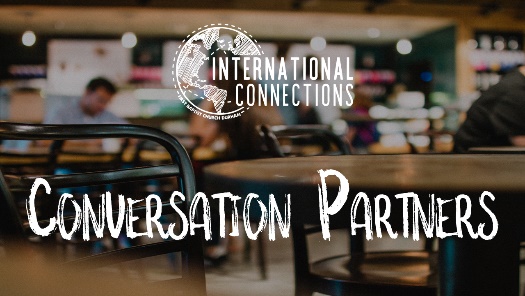 Topic:ThanksgivingReading Resource:The Thanksgiving Story (Link)Discussion Guide:
Do you have any questions about Thanksgiving or how it is celebrated in the United States? Volunteer: Share a little about how your family celebrates Thanksgiving, and any unique elements that would be interesting to discuss!  Thanksgiving is a great time of being around family. When you gather with your family, what are some things you enjoy doing? What are topics you enjoy discussing with your family? At Thanksgiving, it is very common for Americans to share what they’re thankful for. What are you thankful for? Volunteers: Consider asking further about family, work, etc. to help. Why is it a good thing to express thanks for what we have? When we give a gift, why do you think we enjoy receiving thanks from the recipient?How can thankfulness improve our attitude? Why do you think this is the case? As you consider this past year, what are some specific achievements or events that you’re thankful for? What are some things you’re looking forward to? Expressing thanks for what we have requires someone to thank. For things like your health, safety, and family, to whom are you thankful? 